Вызов экстренных служб с мобильного телефона(любого оператора)Пожарная охрана – 101Полиция – 102Скорая помощь – 103Газовая служба - 104Единый телефон спасения 112.При вызове  назвать  точный адрес.Вызов с номера  112  возможен:- при отсутствии денежных средств на вашем счете;- при заблокированной SIM-карте;- при отсутствии SIM-карты в телефоне.Вызов экстренных служб с мобильного телефона(любого оператора)Пожарная охрана – 101Полиция – 102Скорая помощь – 103Газовая служба - 104Единый телефон спасения 112.При вызове  назвать  точный адрес.Вызов с номера  112  возможен:- при отсутствии денежных средств на вашем счете;- при заблокированной SIM-карте;- при отсутствии SIM-карты в телефоне.Покупая пиротехническое изделие, следует обратить внимание на упаковку, где должно быть указано следующее: изготовитель, его адрес, телефон, штрих-код, подробная инструкция на русском языке, для какого возраста предназначено изделие, место использования (помещение, открытое место и т.п.), срок годности изделия, способ утилизации, а также знак того, что изделие сертифицировано.Перед эксплуатацией необходимо прочитать инструкцию, точно выполнить её требования.Необходимо убедиться, что срок годности не истек, после трёх лет хранения пиротехническая продукция может стать смертельно опасной.Изделия с дефектами, вмятинами, подмокшие, с налётом серого  или чёрного цвета могут быть опасными.(возможно внезапное загорание).Запрещается вскрывать  пиротехнические ракеты.Пиротехнические изделия нельзя хранить вне упаковки, в которой они были проданы. Совершенно недопустимо носить их в кармане.Запрещается пользоваться пиротехническими изделиями дома, запускать фейерверки с балконов.Запальный шнур должен быть не менее 20 мм.К любому пиротехническому изделию нельзя подходить раньше, чем через 2 мин. после окончания его работы.Запрещается уничтожать непригодные изделия в костре.Для утилизации пиротехнической продукции необходимо залить её водой на 2 часа и только после этого выбросить вместе с обычным мусором.Покупая пиротехническое изделие, следует обратить внимание на упаковку, где должно быть указано следующее: изготовитель, его адрес, телефон, штрих-код, подробная инструкция на русском языке, для какого возраста предназначено изделие, место использования (помещение, открытое место и т.п.), срок годности изделия, способ утилизации, а также знак того, что изделие сертифицировано.Перед эксплуатацией необходимо прочитать инструкцию, точно выполнить её требования.Необходимо убедиться, что срок годности не истек, после трёх лет хранения пиротехническая продукция может стать смертельно опасной.Изделия с дефектами, вмятинами, подмокшие, с налётом серого  или чёрного цвета могут быть опасными.(возможно внезапное загорание).Запрещается вскрывать  пиротехнические ракеты.Пиротехнические изделия нельзя хранить вне упаковки, в которой они были проданы. Совершенно недопустимо носить их в кармане.Запрещается пользоваться пиротехническими изделиями дома, запускать фейерверки с балконов.Запальный шнур должен быть не менее 20 мм.К любому пиротехническому изделию нельзя подходить раньше, чем через 2 мин. после окончания его работы.Запрещается уничтожать непригодные изделия в костре.Для утилизации пиротехнической продукции необходимо залить её водой на 2 часа и только после этого выбросить вместе с обычным мусором.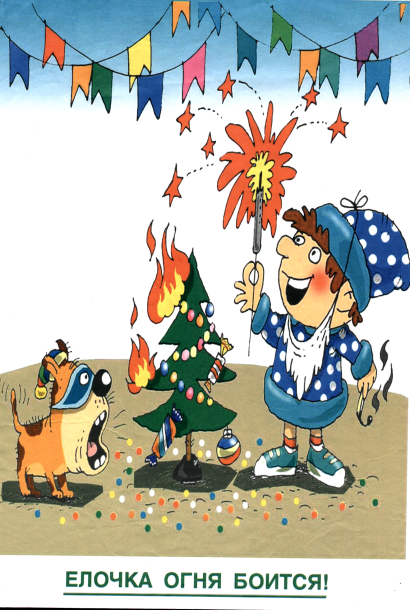 ПОМНИТЕ:                                    Горящие полимеры выделяют ядовитые сильнодействующие вещества, поэтому, если с пожаром не удалось справиться в течение первых 30-40 секунд, покиньте помещение!При пожаре звони: 101 или 112ГКПТУ СО «ОПС Свердловской области № 16»Правила устройства новогодней елки:       Елку не следует устанавливать в проходах и около выходов. Она должна находиться на устойчивом основании. Ветки елки должны находиться на расстоянии не менее одного метра от стен и потолков.ЗАПРЕЩАЕТСЯ:Применять свечи, хлопушки, устраивать фейерверки и др. световые эффекты, которые могут привести к пожаруУкрашать елку целлулоидными игрушками, а также марлей и ватой, не пропитанной огнезащитными составами;Одевать детей в костюмы из легкогорючих материалов;Полностью гасить свет в помещении во время спектаклей или представлений.Если вдруг по какой-то причине елка загорелась, то:      Выведите из помещения детей и престарелых.                          Вызовите пожарную охрану по телефону                      Обесточьте электрическую гирлянду.                                         Если это возможно – приступите к тушению елки. Для этого повалите её на пол, накройте плотной тканью, залейте водой (забросайте песком, примените огнетушитель). Ни в коем случае не применяйте воду для тушения горящей искусственной елки из полимерных материалов.                      Покупая пиротехническое изделие, следует обратить внимание на упаковку, где должно быть указано следующее: изготовитель, его адрес, телефон, штрих-код, подробная инструкция на русском языке, для какого возраста предназначено изделие, место использования (помещение, открытое место и т.п.), срок годности изделия, способ утилизации, а также знак того, что изделие сертифицировано.Перед эксплуатацией необходимо прочитать инструкцию, точно выполнить её требования.Необходимо убедиться, что срок годности не истек, после трёх лет хранения пиротехническая продукция может стать смертельно опасной.Изделия с дефектами, вмятинами, подмокшие, с налётом серого  или чёрного цвета могут быть опасными.(возможно внезапное загорание).Запрещается вскрывать  пиротехнические ракеты.Пиротехнические изделия нельзя хранить вне упаковки, в которой они были проданы. Совершенно недопустимо носить их в кармане.Запрещается пользоваться пиротехническими изделиями дома, запускать фейерверки с балконов.Запальный шнур должен быть не менее 20 мм.К любому пиротехническому изделию нельзя подходить раньше, чем через 2 мин. после окончания его работы.Запрещается уничтожать непригодные изделия в костре.Для утилизации пиротехнической продукции необходимо залить её водой на 2 часа и только после этого выбросить вместе с обычным мусором.Покупая пиротехническое изделие, следует обратить внимание на упаковку, где должно быть указано следующее: изготовитель, его адрес, телефон, штрих-код, подробная инструкция на русском языке, для какого возраста предназначено изделие, место использования (помещение, открытое место и т.п.), срок годности изделия, способ утилизации, а также знак того, что изделие сертифицировано.Перед эксплуатацией необходимо прочитать инструкцию, точно выполнить её требования.Необходимо убедиться, что срок годности не истек, после трёх лет хранения пиротехническая продукция может стать смертельно опасной.Изделия с дефектами, вмятинами, подмокшие, с налётом серого  или чёрного цвета могут быть опасными.(возможно внезапное загорание).Запрещается вскрывать  пиротехнические ракеты.Пиротехнические изделия нельзя хранить вне упаковки, в которой они были проданы. Совершенно недопустимо носить их в кармане.Запрещается пользоваться пиротехническими изделиями дома, запускать фейерверки с балконов.Запальный шнур должен быть не менее 20 мм.К любому пиротехническому изделию нельзя подходить раньше, чем через 2 мин. после окончания его работы.Запрещается уничтожать непригодные изделия в костре.Для утилизации пиротехнической продукции необходимо залить её водой на 2 часа и только после этого выбросить вместе с обычным мусором.ПОМНИТЕ:                                    Горящие полимеры выделяют ядовитые сильнодействующие вещества, поэтому, если с пожаром не удалось справиться в течение первых 30-40 секунд, покиньте помещение!При пожаре звони: 101 или 112«ГКПТУ СО ОПС Свердловской области № 16»Правила устройства новогодней елки:       Елку не следует устанавливать в проходах и около выходов. Она должна находиться на устойчивом основании. Ветки елки должны находиться на расстоянии не менее одного метра от стен и потолков.ЗАПРЕЩАЕТСЯ:Применять свечи, хлопушки, устраивать фейерверки и др. световые эффекты, которые могут привести к пожаруУкрашать елку целлулоидными игрушками, а также марлей и ватой, не пропитанной огнезащитными составами;Одевать детей в костюмы из легкогорючих материалов;Полностью гасить свет в помещении во время спектаклей или представлений.Если вдруг по какой-то причине елка загорелась, то:      Выведите из помещения детей и престарелых.                          Вызовите пожарную охрану по телефону                      Обесточьте электрическую гирлянду.                                         Если это возможно – приступите к тушению елки. Для этого повалите её на пол, накройте плотной тканью, залейте водой (забросайте песком, примените огнетушитель). Ни в коем случае не применяйте воду для тушения горящей искусственной елки из полимерных материалов.                      